ÇANKIRI KARATEKİN ÜNİVERSİTESİ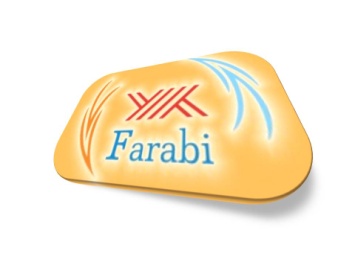 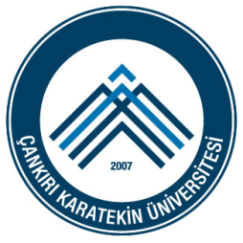 FARABİ DEĞİŞİM PROGRAMIÖĞRENİM PROTOKOLÜ20… / 20…  AKADEMİK YILI                  GÜZ DÖNEMİ                BAHAR DÖNEMİ              GÜZ/BAHAR DÖNEMİDERS PROGRAMIÖğrencinin Adı - SoyadıÖğrenci NumarasıT.C. Kimlik NumarasıEnstitü / Fakülte / Yüksekokul / M.Y.O.ABD / Bölümü / ProgramıKabul Eden Yükseköğretim KurumuKabul Eden Yükseköğretim Kurumunda Alınacak Dersler(         Üniversitesi )Kabul Eden Yükseköğretim Kurumunda Alınacak Dersler(         Üniversitesi )Kabul Eden Yükseköğretim Kurumunda Alınacak Dersler(         Üniversitesi )Kabul Eden Yükseköğretim Kurumunda Alınacak Dersler(         Üniversitesi )Gönderen Yükseköğretim Kurumunda Sayılacak Dersler( Çankırı Karatekin Üniversitesi )Gönderen Yükseköğretim Kurumunda Sayılacak Dersler( Çankırı Karatekin Üniversitesi )Gönderen Yükseköğretim Kurumunda Sayılacak Dersler( Çankırı Karatekin Üniversitesi )Gönderen Yükseköğretim Kurumunda Sayılacak Dersler( Çankırı Karatekin Üniversitesi )Ders KoduDersin AdıS / ZAKTSDers  KoduDersin AdıS / ZAKTS12345678910Toplam   AKTSToplam   AKTSToplam   AKTSToplam   AKTSToplam  AKTSToplam  AKTSToplam  AKTSÖğrencinin İmzası:    …………………………………                                                            Tarih:    …/…/ 20…GÖNDEREN KURUM: Öngörülen ders programının/öğrenim protokolünün uygun olduğunu onaylıyoruz.GÖNDEREN KURUM: Öngörülen ders programının/öğrenim protokolünün uygun olduğunu onaylıyoruz.Bölüm  Başkanı veya Bölüm Koordinatörünün  – Adı /Soyadı…………………………………..Tarih                                                                           İmza…/…/ 20…Kurum Koordinatörünün  – Adı / SoyadıProf. Dr. Senayi DÖNMEZTarih                                                                           İmza    …/…/ 20…                                                                            KABUL EDEN KURUM:  Öngörülen ders programının/öğrenim protokolünün uygun olduğunu onaylıyoruz.KABUL EDEN KURUM:  Öngörülen ders programının/öğrenim protokolünün uygun olduğunu onaylıyoruz.Bölüm Başkanı veya Bölüm Koordinatörünün  – Adı / Soyadı……………………………………Tarih                                                                          İmza                                                                         …/…/ 20…                                                                    Kurum Koordinatörünün  – Adı / Soyadı…………………………………Tarih                                                                           İmza …/…/ 20…                                                    